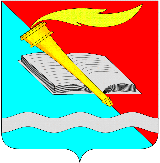 АДМИНИСТРАЦИЯ ФУРМАНОВСКОГО МУНИЦИПАЛЬНОГО РАЙОНА постановлениеот     25.03            2020                                                                            № _234__г. ФурмановО введении в 2020 году временного ограничения движения транспортных средств по автомобильным дорогам общего пользования местного значения Фурмановского муниципального районаВ соответствии со статьей 30 Федерального закона от 08.11.2007            № 257-ФЗ «Об автомобильных дорогах и о дорожной деятельности в Российской Федерации и о внесении изменений в отдельные законодательные акты Российской Федерации», статьей 14 Федерального закона от 10.12.1995 № 196-ФЗ «О безопасности дорожного движения», постановлением Правительства Ивановской области от 15.05.2012 №129-п «Об утверждении Порядка осуществления временных ограничения или прекращения движения транспортных средств по автомобильным дорогам регионального или межмуниципального, местного значения Ивановской области» в целях обеспечения сохранности автомобильных дорог общего пользования местного значения Фурмановского муниципального района и предотвращения снижения несущей способности конструктивных элементов автомобильной дороги в период возникновения неблагоприятных природно-климатических условий,  п о с т а н о в л я е т:1. Ввести в период с 30.03.2020 года по 29.04.2020 года временное ограничение движения по автомобильным дорогам общего пользования местного значения Фурмановского муниципального района  транспортных средств, нагрузка хотя бы на одну ось которых превышает предельно допустимые значения нагрузок на оси транспортного средства при движении по автомобильным дорогам общего пользования местного значения Фурмановского муниципального района  в период временного ограничения движения указанные в пункте 2 настоящего постановления. 2. Установить на период временного ограничения движения предельно допустимые нагрузки на оси транспортного средства:- для  одиночной оси	–  5 тонн;- для двухосной тележки     –  4 тонн;	- для трехосной тележки     –  4 тонн.3. В период введения временного ограничения движения, указанного в пункте 1 постановления, движение по автомобильным дорогам общего пользования местного значения Фурмановского муниципального района транспортных средств с грузом или без груза, нагрузки на оси которых превышают предельно допустимые значения нагрузок, установленные в пункте 2 постановления, осуществляется в соответствии с законодательством Российской Федерации, регулирующим правоотношения в сфере перевозки тяжеловесных грузов. 4. Временное ограничение движения в весенний период не распространяется на перевозки, указанные в п. 19 Порядка осуществления временных ограничения или прекращения движения транспортных средств по автомобильным дорогам регионального или межмуниципального, местного значения Ивановской области, утвержденного постановлением Правительства Ивановской области от 15.05.2012 № 129-п, а именно:- на пассажирские перевозки автобусами, в том числе международные;- на перевозки пищевых продуктов, животных, лекарственных препаратов, топлива (бензин, дизельное топливо, судовое топливо, топливо для реактивных двигателей, топочный мазут, газообразное топливо), семенного фонда, удобрений, почты и почтовых грузов;- на перевозку грузов, необходимых для ликвидации последствий стихийных бедствий или иных чрезвычайных происшествий;- на транспортировку дорожно-строительной и дорожно-эксплуатационной техники и материалов, применяемых при проведении аварийно-восстановительных и ремонтных работ;- на транспортные средства федеральных органов исполнительной власти, в которых федеральным законом предусмотрена военная служба. 5. Рекомендовать главам сельских поселений Фурмановского муниципального района на период временного ограничения движения:- определить порядок движения транспортных средств по автомобильным дорогам общего пользования местного значения поселения и усилить контроль за сохранностью данных дорог. Обо всех случаях нарушений на дорогах сообщать в отделение  ГИБДД ОМВД России по Фурмановскому району;- согласовать с отделением ГИБДД ОМВД России по Фурмановскому району схему установки временных дорожных знаков 3.12 «Ограничение массы, приходящейся на ось транспортного средства» и знаков дополнительной информации (табличек) 8.20.1 и 8.20.1 «Тип тележки транспортного средства» ограничивающих нагрузку на оси транспортных средств в местах определенных для их размещения, до начала их установки;- проинформировать о введении временного ограничения в установленном порядке, указанные в постановлении Правительства Ивановской области от 15.05.2012 №129-п организации и учреждения, в том числе: путем размещения информации на официальном сайте Фурмановского муниципального района в сети Интернет, а также через средства массовой информации пользователей автомобильных дорог об условиях движения транспортных средств в период временного ограничения, причинах и сроках таких ограничений, а также о возможных маршрутах объездов;- обеспечить установку в течение суток до введения периода временного ограничения движения и демонтаж в течение суток после прекращения периода временного ограничения движения на автомобильных дорогах временных дорожных знаков, ограничивающих нагрузки на оси транспортного средства.	6. Рекомендовать руководителям предприятий и организаций Фурмановского муниципального района независимо от форм собственности заблаговременно создавать на весенний период необходимые запасы материалов, сырья, топлива, продовольственных и промышленных товаров.7. Рекомендовать отделению ГИБДД ОМВД России по Фурмановскому району  обеспечить контроль за соблюдением транспортными средствами временного ограничения движения. 8. Разместить постановление на официальном сайте Фурмановского муниципального района в сети Интернет.9. Настоящее постановление вступает в силу с момента подписания.10. Контроль за исполнением постановления возложить на заместителя главы Фурмановского муниципального района К.С. Карнеев.И.о. главы  Фурмановского                                                                     муниципального района                                                                    А. А. Клюев Кочетов  А.А.2-07-14 